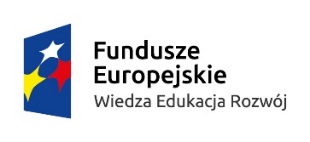 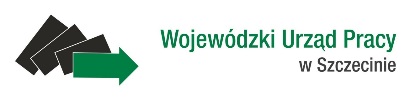 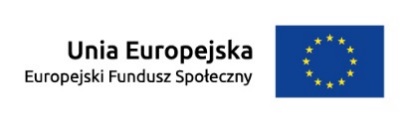 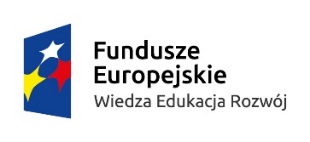 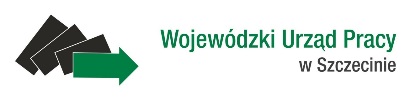 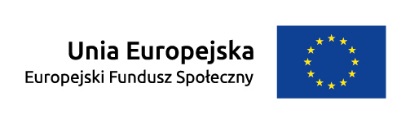 Sporządził/a:						Zaakceptował/a:						Zatwierdził/a:…..…………………….………….				…..…………………….………….				…..…………………….………….		 Imię, nazwisko	oraz podpis				Imię, nazwisko oraz podpis					Imię, nazwisko oraz podpisosoby sporządzającej	 			Kierownika Biura Obsługi Projektów 	                           Naczelnika Wydziału Aktywizacji Zawodowej i Przedsiębiorczości EFSStan na dzień 31.07.2017 r.LISTA UMÓW O DOFINANSOWANIE PROJEKTU ZAWARTYCH W RAMACH KONKURSU NR POWR.01.02.02-IP.22-32-001/16 LISTA UMÓW O DOFINANSOWANIE PROJEKTU ZAWARTYCH W RAMACH KONKURSU NR POWR.01.02.02-IP.22-32-001/16 LISTA UMÓW O DOFINANSOWANIE PROJEKTU ZAWARTYCH W RAMACH KONKURSU NR POWR.01.02.02-IP.22-32-001/16 LISTA UMÓW O DOFINANSOWANIE PROJEKTU ZAWARTYCH W RAMACH KONKURSU NR POWR.01.02.02-IP.22-32-001/16 LISTA UMÓW O DOFINANSOWANIE PROJEKTU ZAWARTYCH W RAMACH KONKURSU NR POWR.01.02.02-IP.22-32-001/16 LISTA UMÓW O DOFINANSOWANIE PROJEKTU ZAWARTYCH W RAMACH KONKURSU NR POWR.01.02.02-IP.22-32-001/16 LISTA UMÓW O DOFINANSOWANIE PROJEKTU ZAWARTYCH W RAMACH KONKURSU NR POWR.01.02.02-IP.22-32-001/16 LISTA UMÓW O DOFINANSOWANIE PROJEKTU ZAWARTYCH W RAMACH KONKURSU NR POWR.01.02.02-IP.22-32-001/16 LISTA UMÓW O DOFINANSOWANIE PROJEKTU ZAWARTYCH W RAMACH KONKURSU NR POWR.01.02.02-IP.22-32-001/16 LISTA UMÓW O DOFINANSOWANIE PROJEKTU ZAWARTYCH W RAMACH KONKURSU NR POWR.01.02.02-IP.22-32-001/16 LISTA UMÓW O DOFINANSOWANIE PROJEKTU ZAWARTYCH W RAMACH KONKURSU NR POWR.01.02.02-IP.22-32-001/16 LISTA UMÓW O DOFINANSOWANIE PROJEKTU ZAWARTYCH W RAMACH KONKURSU NR POWR.01.02.02-IP.22-32-001/16 LISTA UMÓW O DOFINANSOWANIE PROJEKTU ZAWARTYCH W RAMACH KONKURSU NR POWR.01.02.02-IP.22-32-001/16 LISTA UMÓW O DOFINANSOWANIE PROJEKTU ZAWARTYCH W RAMACH KONKURSU NR POWR.01.02.02-IP.22-32-001/16 LISTA UMÓW O DOFINANSOWANIE PROJEKTU ZAWARTYCH W RAMACH KONKURSU NR POWR.01.02.02-IP.22-32-001/16 Lista umów nr 1 o dofinansowanie projektu zawartych w ramach konkursu nr POWR.01.02.02-IP.22-32-001/16 posiedzenia KOP nr 1 Lista umów nr 1 o dofinansowanie projektu zawartych w ramach konkursu nr POWR.01.02.02-IP.22-32-001/16 posiedzenia KOP nr 1 Lista umów nr 1 o dofinansowanie projektu zawartych w ramach konkursu nr POWR.01.02.02-IP.22-32-001/16 posiedzenia KOP nr 1 Lista umów nr 1 o dofinansowanie projektu zawartych w ramach konkursu nr POWR.01.02.02-IP.22-32-001/16 posiedzenia KOP nr 1 Lista umów nr 1 o dofinansowanie projektu zawartych w ramach konkursu nr POWR.01.02.02-IP.22-32-001/16 posiedzenia KOP nr 1 Lista umów nr 1 o dofinansowanie projektu zawartych w ramach konkursu nr POWR.01.02.02-IP.22-32-001/16 posiedzenia KOP nr 1 Lista umów nr 1 o dofinansowanie projektu zawartych w ramach konkursu nr POWR.01.02.02-IP.22-32-001/16 posiedzenia KOP nr 1 Lista umów nr 1 o dofinansowanie projektu zawartych w ramach konkursu nr POWR.01.02.02-IP.22-32-001/16 posiedzenia KOP nr 1 Lista umów nr 1 o dofinansowanie projektu zawartych w ramach konkursu nr POWR.01.02.02-IP.22-32-001/16 posiedzenia KOP nr 1 Lista umów nr 1 o dofinansowanie projektu zawartych w ramach konkursu nr POWR.01.02.02-IP.22-32-001/16 posiedzenia KOP nr 1 Lista umów nr 1 o dofinansowanie projektu zawartych w ramach konkursu nr POWR.01.02.02-IP.22-32-001/16 posiedzenia KOP nr 1 Lista umów nr 1 o dofinansowanie projektu zawartych w ramach konkursu nr POWR.01.02.02-IP.22-32-001/16 posiedzenia KOP nr 1 Lista umów nr 1 o dofinansowanie projektu zawartych w ramach konkursu nr POWR.01.02.02-IP.22-32-001/16 posiedzenia KOP nr 1 Lista umów nr 1 o dofinansowanie projektu zawartych w ramach konkursu nr POWR.01.02.02-IP.22-32-001/16 posiedzenia KOP nr 1 Lista umów nr 1 o dofinansowanie projektu zawartych w ramach konkursu nr POWR.01.02.02-IP.22-32-001/16 posiedzenia KOP nr 1 Lp.Nr umowy SL2014Nr umowy SL2014Nazwa BeneficjentaSiedziba Beneficjenta
Tytuł projektuTytuł projektuTytuł projektuWartość projektu Wartość przyznanego dofinansowaniaLiczba zdobytych punktów
ogółemLiczba zdobytych punktów
ogółemData zawarcia umowyUwagiUwagi1.POWR.01.02.02-32-0003/16-00POWR.01.02.02-32-0003/16-00CENTRUM DORADZTWA I SZKOLEŃ ZAWODOWYCH ALEKSANDER IGIELSKI al. Bohaterów Warszawy 18/1-270-372SzczecinPraca dla młodych w transporciePraca dla młodych w transporciePraca dla młodych w transporcie998 092,60 zł948 187,97 zł127,5127,529.05.2017 r. --Lista umów nr 2 o dofinansowanie projektu zawartych w ramach konkursu nr POWR.01.02.02-IP.22-32-001/16 posiedzenia KOP nr 1 Lista umów nr 2 o dofinansowanie projektu zawartych w ramach konkursu nr POWR.01.02.02-IP.22-32-001/16 posiedzenia KOP nr 1 Lista umów nr 2 o dofinansowanie projektu zawartych w ramach konkursu nr POWR.01.02.02-IP.22-32-001/16 posiedzenia KOP nr 1 Lista umów nr 2 o dofinansowanie projektu zawartych w ramach konkursu nr POWR.01.02.02-IP.22-32-001/16 posiedzenia KOP nr 1 Lista umów nr 2 o dofinansowanie projektu zawartych w ramach konkursu nr POWR.01.02.02-IP.22-32-001/16 posiedzenia KOP nr 1 Lista umów nr 2 o dofinansowanie projektu zawartych w ramach konkursu nr POWR.01.02.02-IP.22-32-001/16 posiedzenia KOP nr 1 Lista umów nr 2 o dofinansowanie projektu zawartych w ramach konkursu nr POWR.01.02.02-IP.22-32-001/16 posiedzenia KOP nr 1 Lista umów nr 2 o dofinansowanie projektu zawartych w ramach konkursu nr POWR.01.02.02-IP.22-32-001/16 posiedzenia KOP nr 1 Lista umów nr 2 o dofinansowanie projektu zawartych w ramach konkursu nr POWR.01.02.02-IP.22-32-001/16 posiedzenia KOP nr 1 Lista umów nr 2 o dofinansowanie projektu zawartych w ramach konkursu nr POWR.01.02.02-IP.22-32-001/16 posiedzenia KOP nr 1 Lista umów nr 2 o dofinansowanie projektu zawartych w ramach konkursu nr POWR.01.02.02-IP.22-32-001/16 posiedzenia KOP nr 1 Lista umów nr 2 o dofinansowanie projektu zawartych w ramach konkursu nr POWR.01.02.02-IP.22-32-001/16 posiedzenia KOP nr 1 Lista umów nr 2 o dofinansowanie projektu zawartych w ramach konkursu nr POWR.01.02.02-IP.22-32-001/16 posiedzenia KOP nr 1 Lista umów nr 2 o dofinansowanie projektu zawartych w ramach konkursu nr POWR.01.02.02-IP.22-32-001/16 posiedzenia KOP nr 1 Lp.Lp.Nr umowy SL2014Nazwa BeneficjentaSiedziba Beneficjenta
Siedziba Beneficjenta
Tytuł projektuWartość projektu Wartość projektu Wartość przyznanego dofinansowaniaLiczba zdobytych punktów
ogółemData zawarcia umowyData zawarcia umowyUwagi2.2.POWR.01.02.02-32-0007/16-00KOMPASS CONSULTING Buczkowski Maciejul. Rokietnicka 1562-080 Tarnowo Podgórneul. Rokietnicka 1562-080 Tarnowo PodgórneZACHODNIOPOMORSKIE CENTRUM AKTYWIZACJI ZAWODOWEJ – ZCAZ: aktywizacji osób do 29 roku życia na zachodniopomorskim rynku pracy390 014,66 zł390 014,66 zł370 513,92 zł122,530.06.2017 r. 30.06.2017 r. -3.3.POWR.01.02.02-32-0019/16-00Gmina Miasto Szczecin Zachodniopomorskie Centrum Edukacji Morskiej i Politechnicznej w Szczecinie  ul. Hoża 671-699 Szczecinul. Hoża 671-699 SzczecinAktywni NEET za zachodniopomorskim rynku pracy414 418,75 zł414 418,75 zł381 118,75 zł96,530.06.2017 r. 30.06.2017 r. -4.4.POWR.01.02.02-32-0002/16-00Zachodniopomorska Grupa Doradcza Sp. z o.o. ul. Powstańców Wielkopolskich 33 70-111 Szczecinul. Powstańców Wielkopolskich 33 70-111 SzczecinDeficyty na profity II315 702,90 zł315 702,90 zł299 917,75 zł120,530.06.2017 r. 30.06.2017 r. -5.5.POWR.01.02.02-32-0008/16-00Biuro Projektów EuropejskichWojciech Miłoszul. Kilińskiego 5/6a 81-386 Gdyniaul. Kilińskiego 5/6a 81-386 GdyniaLepszy start w Zachodniopomorskim687 522,40 zł687 522,40 zł653 146,28 zł129,030.06.2017 r. 30.06.2017 r. -Lista umów nr 3 o dofinansowanie projektu zawartych w ramach konkursu nr POWR.01.02.02-IP.22-32-001/16 posiedzenia KOP nr 1 Lista umów nr 3 o dofinansowanie projektu zawartych w ramach konkursu nr POWR.01.02.02-IP.22-32-001/16 posiedzenia KOP nr 1 Lista umów nr 3 o dofinansowanie projektu zawartych w ramach konkursu nr POWR.01.02.02-IP.22-32-001/16 posiedzenia KOP nr 1 Lista umów nr 3 o dofinansowanie projektu zawartych w ramach konkursu nr POWR.01.02.02-IP.22-32-001/16 posiedzenia KOP nr 1 Lista umów nr 3 o dofinansowanie projektu zawartych w ramach konkursu nr POWR.01.02.02-IP.22-32-001/16 posiedzenia KOP nr 1 Lista umów nr 3 o dofinansowanie projektu zawartych w ramach konkursu nr POWR.01.02.02-IP.22-32-001/16 posiedzenia KOP nr 1 Lista umów nr 3 o dofinansowanie projektu zawartych w ramach konkursu nr POWR.01.02.02-IP.22-32-001/16 posiedzenia KOP nr 1 Lista umów nr 3 o dofinansowanie projektu zawartych w ramach konkursu nr POWR.01.02.02-IP.22-32-001/16 posiedzenia KOP nr 1 Lista umów nr 3 o dofinansowanie projektu zawartych w ramach konkursu nr POWR.01.02.02-IP.22-32-001/16 posiedzenia KOP nr 1 Lista umów nr 3 o dofinansowanie projektu zawartych w ramach konkursu nr POWR.01.02.02-IP.22-32-001/16 posiedzenia KOP nr 1 Lista umów nr 3 o dofinansowanie projektu zawartych w ramach konkursu nr POWR.01.02.02-IP.22-32-001/16 posiedzenia KOP nr 1 Lista umów nr 3 o dofinansowanie projektu zawartych w ramach konkursu nr POWR.01.02.02-IP.22-32-001/16 posiedzenia KOP nr 1 Lista umów nr 3 o dofinansowanie projektu zawartych w ramach konkursu nr POWR.01.02.02-IP.22-32-001/16 posiedzenia KOP nr 1 Lista umów nr 3 o dofinansowanie projektu zawartych w ramach konkursu nr POWR.01.02.02-IP.22-32-001/16 posiedzenia KOP nr 1 Lp.Lp.Nr umowy SL2014Nazwa BeneficjentaSiedziba Beneficjenta
Siedziba Beneficjenta
Tytuł projektuWartość projektu Wartość projektu Wartość przyznanego dofinansowaniaLiczba zdobytych punktów
ogółemData zawarcia umowyData zawarcia umowyUwagi6.6.POWR.01.02.02-32-0010/16-00ProEco One Sp. z o.o.ul. Wały Piastowskie 24/33580-855 Gdańskul. Wały Piastowskie 24/33580-855 GdańskOTWARCI NA ZMIANY II986 725, 00 zł986 725, 00 zł937 388,75 zł110,513.07.2017 r. 13.07.2017 r. -